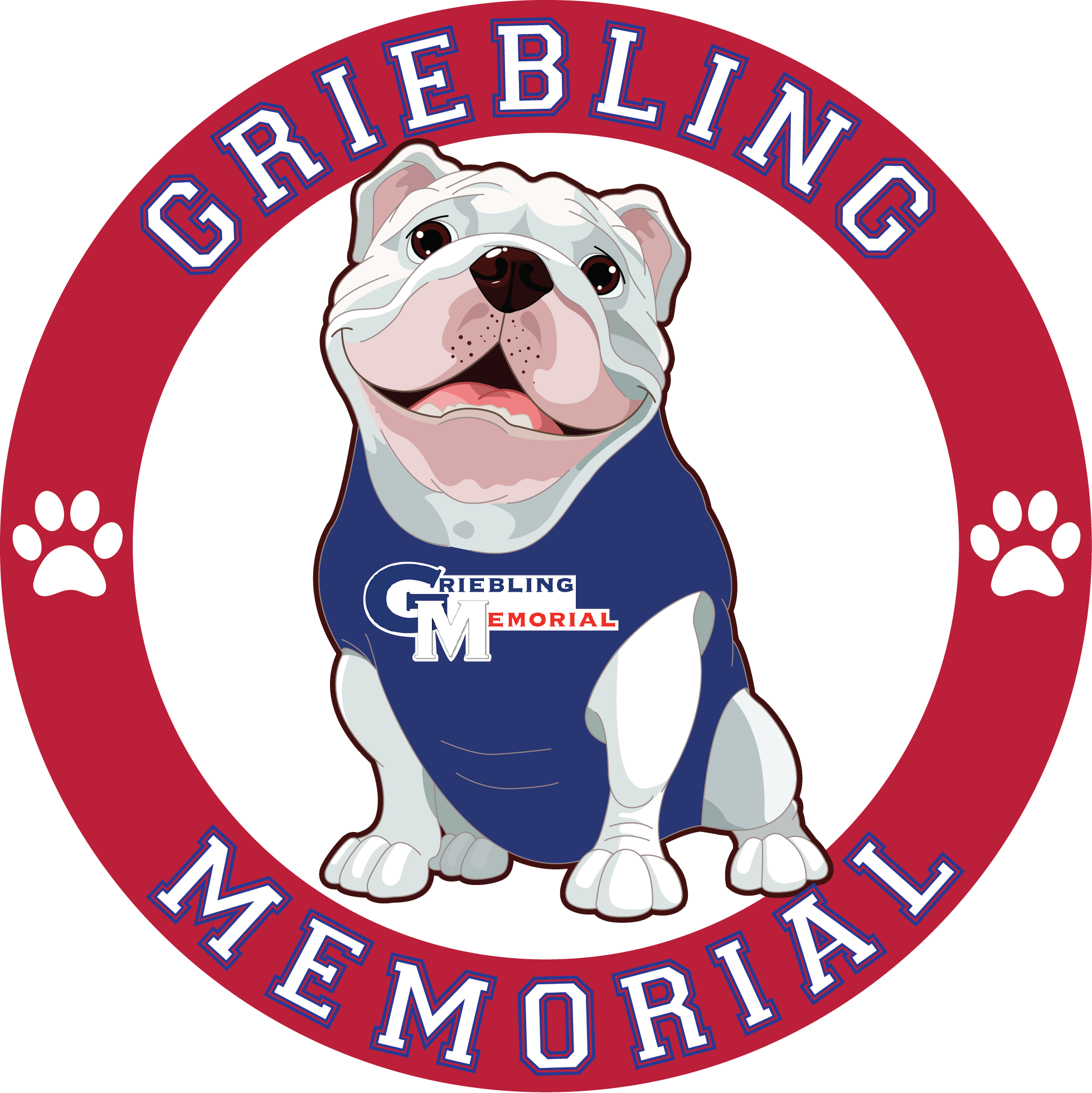 Griebling-Memorial PTA2017 - 2019 EXECUTIVE BOARD NOMINATIONS FORMThe Griebling/Memorial PTA Nominations Committee is currently accepting nominations for the 2017 - 2019 EXECUTIVE BOARD.Please note the following criteria for anyone who is considering running for the Executive Board:Any person who is an active member in good standing (paid membership 15 days prior to nominations) is eligible for the Executive Board.The nominee for President should have served at least one year as an officer (Not necessarily the year before). All other nominees for office should have served at least as a committee-personIf you wish to be considered for an Executive Board position(s), please PRINT your name in the appropriate section(s) below.  If you select multiple positions, please rank them in order of preference. *Please note that due to a change in our Bylaws in 2016, elected officers will now serve a 2 year term.  PLEASE NOTE: THE ONLY NAME THAT SHOULD APPEAR IS YOUR OWN:Signature:  ________________________________	Date:  ______________________________Phone #:  _____________________________ 	E-Mail: ____________________________Please include a one page narrative that includes a description of the skills and expertise you bring to the PTA national organization for the position(s) for which you wish to be considered.Return this nomination form, in a sealed envelope marked “Nominations Committee” to the PTA mailbox on or before February 27th.If you have questions, please contact Lois Muhaw at lmuhaw@howell.k12.nj.us or (732) 919-1085 ext. 2206The Nomination Committee will present the nominations on March 1stNominees must notify the Nomination Committee, in writing, of their intent to run, at least 15 days prior to the April 5th, 2017 Special Election Meeting.If no candidates are running from the floor, the Special Election Meeting will not take place.Final slate will be published via School Messenger  Nominations Committee: Lois Muhaw (Chairperson), Melanie Eisenberg  & Jen Polotti Alternate: Ilene PalmieriPlease MarkFor more information about each position, please visit:  http://www.njpta.org/local- pta-resourcesFor more information about each position, please visit:  http://www.njpta.org/local- pta-resources